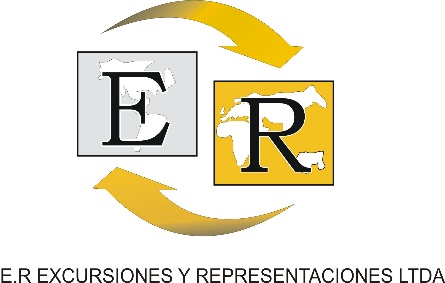 PLAN GUAJIRA NATURAL 20233 NOCHES/ 4 DÍASBAJA TEMPORADA: Aplica del 15 de Enero 2023 al 21 de Diciembre de 2023EL PLAN INCLUYE:Traslados Aeropuerto Riohacha/ HotelAlojamiento 2 Noches en Riohacha en el hotel seleccionado.Desayunos (2) x pax en Riohacha Alojamiento 1 Noche en el Cabo de la Vela, en Posadas wayuu (en cama o hamaca)Alimentación completa en el Cabo de la Vela: Desayunos (1) - Almuerzos (2) - Cenas (1) x pasajeroVisitas a Uribia, Manaure, Parque Eólico, Pilón de Azúcar, Faro y el Ojo de AguaVisita a Playa arcoírisVisita a Playa doradaAtardecer faro CABO DE LA VELATransporte en carros 4 x 4, con conductor guía de la región.Traslado de salida Aeropuerto Riohacha Tarjeta de Asistencia Médica COLASISTENCIA.Iva de alojamiento Uso de las facilidades del hotel seleccionado EL PLAN NO INCLUYE:Tiquetes aéreos.Paseos y entradas no estipuladas.Alimentación no estipulada.Gastos de índole personal.VALOR DEL PLAN POR PERSONA:NOTASDisponibilidad sujeta a cupos al momento de reservarTarifa aplica para MINIMO 2 personas Servicios cotizados, comprados y NO tomados NO son rembolsablesTARIFAS DE BAJA TEMPORADA TARIFAS SUJETAS A CAMBIOS SIN PREVIO AVISO POR AJUSTES TARIFARIOS O TRIBUTARIOS Tarifas sujetas a cambios y/o modificaciones sin previo aviso Penalidades por cancelaciones:	Hasta 15 días antes: 70%      	Hasta   8 días antes: 80%      	Hasta   3 días antes: 90%      	NO SHOW:              100%HOTELDOBLETRIPLECHD (3-7 Años)HOTEL GIMAURA $908.000$859.000$778.000HOTEL ARIMACA $973.000$924.000$778.000HOTEL TAROA $1.044.000$973.000$834.000HOTEL CASTILLO DEL MAR $1.064.000$979.000$778.000